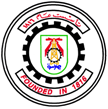 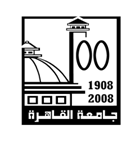 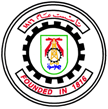 Course SpecificationsCourse SpecificationsCourse SpecificationsCourse SpecificationsCourse SpecificationsCourse SpecificationsCourse SpecificationsCourse SpecificationsCourse SpecificationsCourse SpecificationsCourse SpecificationsCourse SpecificationsCourse SpecificationsCourse SpecificationsCourse SpecificationsCourse SpecificationsCourse SpecificationsCourse SpecificationsProgram(s) on which this course is given:Program(s) on which this course is given:Program(s) on which this course is given:Program(s) on which this course is given:Program(s) on which this course is given:Program(s) on which this course is given:Program(s) on which this course is given:Materials and Metallurgical EngineeringMaterials and Metallurgical EngineeringMaterials and Metallurgical EngineeringMaterials and Metallurgical EngineeringMaterials and Metallurgical EngineeringMaterials and Metallurgical EngineeringMaterials and Metallurgical EngineeringMaterials and Metallurgical EngineeringMaterials and Metallurgical EngineeringMaterials and Metallurgical EngineeringMaterials and Metallurgical EngineeringDepartment offering the program:Department offering the program:Department offering the program:Department offering the program:Department offering the program:Department offering the program:Department offering the program:Department of  Mining, Petroleum and Metallurgical  EngineeringDepartment of  Mining, Petroleum and Metallurgical  EngineeringDepartment of  Mining, Petroleum and Metallurgical  EngineeringDepartment of  Mining, Petroleum and Metallurgical  EngineeringDepartment of  Mining, Petroleum and Metallurgical  EngineeringDepartment of  Mining, Petroleum and Metallurgical  EngineeringDepartment of  Mining, Petroleum and Metallurgical  EngineeringDepartment of  Mining, Petroleum and Metallurgical  EngineeringDepartment of  Mining, Petroleum and Metallurgical  EngineeringDepartment of  Mining, Petroleum and Metallurgical  EngineeringDepartment of  Mining, Petroleum and Metallurgical  EngineeringDepartment offering the course:Department offering the course:Department offering the course:Department offering the course:Department offering the course:Department offering the course:Department offering the course:Department of  Mining, Petroleum and Metallurgical  EngineeringDepartment of  Mining, Petroleum and Metallurgical  EngineeringDepartment of  Mining, Petroleum and Metallurgical  EngineeringDepartment of  Mining, Petroleum and Metallurgical  EngineeringDepartment of  Mining, Petroleum and Metallurgical  EngineeringDepartment of  Mining, Petroleum and Metallurgical  EngineeringDepartment of  Mining, Petroleum and Metallurgical  EngineeringDepartment of  Mining, Petroleum and Metallurgical  EngineeringDepartment of  Mining, Petroleum and Metallurgical  EngineeringDepartment of  Mining, Petroleum and Metallurgical  EngineeringDepartment of  Mining, Petroleum and Metallurgical  EngineeringAcademic Level:Academic Level:Academic Level:Academic Level:Academic Level:Academic Level:Academic Level:2nd Year2nd Year2nd Year2nd Year2nd Year2nd Year2nd Year2nd Year2nd Year2nd Year2nd YearDate Date Date Date Date Date Date 20142014201420142014201420142014201420142014Semester (based on final exam timing)Semester (based on final exam timing)Semester (based on final exam timing)Semester (based on final exam timing)Semester (based on final exam timing)Semester (based on final exam timing)Semester (based on final exam timing)         Fall                     Spring         Fall                     Spring         Fall                     Spring         Fall                     Spring         Fall                     Spring         Fall                     Spring         Fall                     Spring         Fall                     Spring         Fall                     Spring         Fall                     Spring         Fall                     SpringA- Basic InformationA- Basic InformationA- Basic InformationA- Basic InformationA- Basic InformationA- Basic InformationA- Basic InformationA- Basic InformationA- Basic InformationA- Basic InformationA- Basic InformationA- Basic InformationA- Basic InformationA- Basic InformationA- Basic InformationA- Basic InformationA- Basic InformationA- Basic Information1. Title:Physical and electro chemistryPhysical and electro chemistryPhysical and electro chemistryPhysical and electro chemistryPhysical and electro chemistryPhysical and electro chemistryPhysical and electro chemistryPhysical and electro chemistryPhysical and electro chemistryCode:Code:Code:MET201AMET201AMET201AMET201AMET201A2. Units/Credit hours per week:  2. Units/Credit hours per week:  LecturesLecturesLectures444TutorialTutorialTutorial2PracticalPractical00Total6B- Professional InformationB- Professional InformationB- Professional InformationB- Professional InformationB- Professional InformationB- Professional InformationB- Professional InformationB- Professional InformationB- Professional InformationB- Professional InformationB- Professional InformationB- Professional InformationB- Professional InformationB- Professional InformationB- Professional InformationB- Professional InformationB- Professional InformationB- Professional Information1. Course description:1. Course description:1. Course description:1. Course description:The aim of this course is to establish the relations which exist between the equilibrium state of existence of a given system and the influences which are brought to bear on the system The aim of this course is to establish the relations which exist between the equilibrium state of existence of a given system and the influences which are brought to bear on the system The aim of this course is to establish the relations which exist between the equilibrium state of existence of a given system and the influences which are brought to bear on the system The aim of this course is to establish the relations which exist between the equilibrium state of existence of a given system and the influences which are brought to bear on the system The aim of this course is to establish the relations which exist between the equilibrium state of existence of a given system and the influences which are brought to bear on the system The aim of this course is to establish the relations which exist between the equilibrium state of existence of a given system and the influences which are brought to bear on the system The aim of this course is to establish the relations which exist between the equilibrium state of existence of a given system and the influences which are brought to bear on the system The aim of this course is to establish the relations which exist between the equilibrium state of existence of a given system and the influences which are brought to bear on the system The aim of this course is to establish the relations which exist between the equilibrium state of existence of a given system and the influences which are brought to bear on the system The aim of this course is to establish the relations which exist between the equilibrium state of existence of a given system and the influences which are brought to bear on the system The aim of this course is to establish the relations which exist between the equilibrium state of existence of a given system and the influences which are brought to bear on the system The aim of this course is to establish the relations which exist between the equilibrium state of existence of a given system and the influences which are brought to bear on the system The aim of this course is to establish the relations which exist between the equilibrium state of existence of a given system and the influences which are brought to bear on the system The aim of this course is to establish the relations which exist between the equilibrium state of existence of a given system and the influences which are brought to bear on the system 2. Intended Learning Outcomes of Course (ILOs):2. Intended Learning Outcomes of Course (ILOs):2. Intended Learning Outcomes of Course (ILOs):2. Intended Learning Outcomes of Course (ILOs):a) Knowledge and Understandinga) Knowledge and Understandinga) Knowledge and Understandinga) Knowledge and Understandinga) Knowledge and Understandinga) Knowledge and Understandinga) Knowledge and Understandinga) Knowledge and Understandinga) Knowledge and Understandinga) Knowledge and Understandinga) Knowledge and Understandinga) Knowledge and Understandinga) Knowledge and Understandinga) Knowledge and Understanding2. Intended Learning Outcomes of Course (ILOs):2. Intended Learning Outcomes of Course (ILOs):2. Intended Learning Outcomes of Course (ILOs):2. Intended Learning Outcomes of Course (ILOs):1.    Engineering principles and Basic topics related with metals and alloys.1.    Engineering principles and Basic topics related with metals and alloys.1.    Engineering principles and Basic topics related with metals and alloys.1.    Engineering principles and Basic topics related with metals and alloys.1.    Engineering principles and Basic topics related with metals and alloys.1.    Engineering principles and Basic topics related with metals and alloys.1.    Engineering principles and Basic topics related with metals and alloys.1.    Engineering principles and Basic topics related with metals and alloys.1.    Engineering principles and Basic topics related with metals and alloys.1.    Engineering principles and Basic topics related with metals and alloys.1.    Engineering principles and Basic topics related with metals and alloys.1.    Engineering principles and Basic topics related with metals and alloys.1.    Engineering principles and Basic topics related with metals and alloys.1.    Engineering principles and Basic topics related with metals and alloys.2. Intended Learning Outcomes of Course (ILOs):2. Intended Learning Outcomes of Course (ILOs):2. Intended Learning Outcomes of Course (ILOs):2. Intended Learning Outcomes of Course (ILOs):b) Intellectual Skillsb) Intellectual Skillsb) Intellectual Skillsb) Intellectual Skillsb) Intellectual Skillsb) Intellectual Skillsb) Intellectual Skillsb) Intellectual Skillsb) Intellectual Skillsb) Intellectual Skillsb) Intellectual Skillsb) Intellectual Skillsb) Intellectual Skillsb) Intellectual Skills2. Intended Learning Outcomes of Course (ILOs):2. Intended Learning Outcomes of Course (ILOs):2. Intended Learning Outcomes of Course (ILOs):2. Intended Learning Outcomes of Course (ILOs):2.    Think in a creative and innovative way in problem solving and design considering quality assurance systems, codes of practice and standards, health and safety requirements, professional ethics and impacts of engineering solutions on society and environment.3.    Solve engineering problems, often on the basis of limited and possibly contradicting information appreciating the role of information technology in providing support for metallurgical engineers.4.    Judge engineering decisions considering balanced costs, benefits, safety, quality, reliability, and environmental impact2.    Think in a creative and innovative way in problem solving and design considering quality assurance systems, codes of practice and standards, health and safety requirements, professional ethics and impacts of engineering solutions on society and environment.3.    Solve engineering problems, often on the basis of limited and possibly contradicting information appreciating the role of information technology in providing support for metallurgical engineers.4.    Judge engineering decisions considering balanced costs, benefits, safety, quality, reliability, and environmental impact2.    Think in a creative and innovative way in problem solving and design considering quality assurance systems, codes of practice and standards, health and safety requirements, professional ethics and impacts of engineering solutions on society and environment.3.    Solve engineering problems, often on the basis of limited and possibly contradicting information appreciating the role of information technology in providing support for metallurgical engineers.4.    Judge engineering decisions considering balanced costs, benefits, safety, quality, reliability, and environmental impact2.    Think in a creative and innovative way in problem solving and design considering quality assurance systems, codes of practice and standards, health and safety requirements, professional ethics and impacts of engineering solutions on society and environment.3.    Solve engineering problems, often on the basis of limited and possibly contradicting information appreciating the role of information technology in providing support for metallurgical engineers.4.    Judge engineering decisions considering balanced costs, benefits, safety, quality, reliability, and environmental impact2.    Think in a creative and innovative way in problem solving and design considering quality assurance systems, codes of practice and standards, health and safety requirements, professional ethics and impacts of engineering solutions on society and environment.3.    Solve engineering problems, often on the basis of limited and possibly contradicting information appreciating the role of information technology in providing support for metallurgical engineers.4.    Judge engineering decisions considering balanced costs, benefits, safety, quality, reliability, and environmental impact2.    Think in a creative and innovative way in problem solving and design considering quality assurance systems, codes of practice and standards, health and safety requirements, professional ethics and impacts of engineering solutions on society and environment.3.    Solve engineering problems, often on the basis of limited and possibly contradicting information appreciating the role of information technology in providing support for metallurgical engineers.4.    Judge engineering decisions considering balanced costs, benefits, safety, quality, reliability, and environmental impact2.    Think in a creative and innovative way in problem solving and design considering quality assurance systems, codes of practice and standards, health and safety requirements, professional ethics and impacts of engineering solutions on society and environment.3.    Solve engineering problems, often on the basis of limited and possibly contradicting information appreciating the role of information technology in providing support for metallurgical engineers.4.    Judge engineering decisions considering balanced costs, benefits, safety, quality, reliability, and environmental impact2.    Think in a creative and innovative way in problem solving and design considering quality assurance systems, codes of practice and standards, health and safety requirements, professional ethics and impacts of engineering solutions on society and environment.3.    Solve engineering problems, often on the basis of limited and possibly contradicting information appreciating the role of information technology in providing support for metallurgical engineers.4.    Judge engineering decisions considering balanced costs, benefits, safety, quality, reliability, and environmental impact2.    Think in a creative and innovative way in problem solving and design considering quality assurance systems, codes of practice and standards, health and safety requirements, professional ethics and impacts of engineering solutions on society and environment.3.    Solve engineering problems, often on the basis of limited and possibly contradicting information appreciating the role of information technology in providing support for metallurgical engineers.4.    Judge engineering decisions considering balanced costs, benefits, safety, quality, reliability, and environmental impact2.    Think in a creative and innovative way in problem solving and design considering quality assurance systems, codes of practice and standards, health and safety requirements, professional ethics and impacts of engineering solutions on society and environment.3.    Solve engineering problems, often on the basis of limited and possibly contradicting information appreciating the role of information technology in providing support for metallurgical engineers.4.    Judge engineering decisions considering balanced costs, benefits, safety, quality, reliability, and environmental impact2.    Think in a creative and innovative way in problem solving and design considering quality assurance systems, codes of practice and standards, health and safety requirements, professional ethics and impacts of engineering solutions on society and environment.3.    Solve engineering problems, often on the basis of limited and possibly contradicting information appreciating the role of information technology in providing support for metallurgical engineers.4.    Judge engineering decisions considering balanced costs, benefits, safety, quality, reliability, and environmental impact2.    Think in a creative and innovative way in problem solving and design considering quality assurance systems, codes of practice and standards, health and safety requirements, professional ethics and impacts of engineering solutions on society and environment.3.    Solve engineering problems, often on the basis of limited and possibly contradicting information appreciating the role of information technology in providing support for metallurgical engineers.4.    Judge engineering decisions considering balanced costs, benefits, safety, quality, reliability, and environmental impact2.    Think in a creative and innovative way in problem solving and design considering quality assurance systems, codes of practice and standards, health and safety requirements, professional ethics and impacts of engineering solutions on society and environment.3.    Solve engineering problems, often on the basis of limited and possibly contradicting information appreciating the role of information technology in providing support for metallurgical engineers.4.    Judge engineering decisions considering balanced costs, benefits, safety, quality, reliability, and environmental impact2.    Think in a creative and innovative way in problem solving and design considering quality assurance systems, codes of practice and standards, health and safety requirements, professional ethics and impacts of engineering solutions on society and environment.3.    Solve engineering problems, often on the basis of limited and possibly contradicting information appreciating the role of information technology in providing support for metallurgical engineers.4.    Judge engineering decisions considering balanced costs, benefits, safety, quality, reliability, and environmental impact2. Intended Learning Outcomes of Course (ILOs):2. Intended Learning Outcomes of Course (ILOs):2. Intended Learning Outcomes of Course (ILOs):2. Intended Learning Outcomes of Course (ILOs):c)  Professional and Practical Skillsc)  Professional and Practical Skillsc)  Professional and Practical Skillsc)  Professional and Practical Skillsc)  Professional and Practical Skillsc)  Professional and Practical Skillsc)  Professional and Practical Skillsc)  Professional and Practical Skillsc)  Professional and Practical Skillsc)  Professional and Practical Skillsc)  Professional and Practical Skillsc)  Professional and Practical Skillsc)  Professional and Practical Skillsc)  Professional and Practical Skills2. Intended Learning Outcomes of Course (ILOs):2. Intended Learning Outcomes of Course (ILOs):2. Intended Learning Outcomes of Course (ILOs):2. Intended Learning Outcomes of Course (ILOs):5.    Professionally merge the engineering knowledge, understanding, and feedback to improve design, products and/or services6.    Prepare and present technical reports observing ethical aspects and using proper referencing and citation5.    Professionally merge the engineering knowledge, understanding, and feedback to improve design, products and/or services6.    Prepare and present technical reports observing ethical aspects and using proper referencing and citation5.    Professionally merge the engineering knowledge, understanding, and feedback to improve design, products and/or services6.    Prepare and present technical reports observing ethical aspects and using proper referencing and citation5.    Professionally merge the engineering knowledge, understanding, and feedback to improve design, products and/or services6.    Prepare and present technical reports observing ethical aspects and using proper referencing and citation5.    Professionally merge the engineering knowledge, understanding, and feedback to improve design, products and/or services6.    Prepare and present technical reports observing ethical aspects and using proper referencing and citation5.    Professionally merge the engineering knowledge, understanding, and feedback to improve design, products and/or services6.    Prepare and present technical reports observing ethical aspects and using proper referencing and citation5.    Professionally merge the engineering knowledge, understanding, and feedback to improve design, products and/or services6.    Prepare and present technical reports observing ethical aspects and using proper referencing and citation5.    Professionally merge the engineering knowledge, understanding, and feedback to improve design, products and/or services6.    Prepare and present technical reports observing ethical aspects and using proper referencing and citation5.    Professionally merge the engineering knowledge, understanding, and feedback to improve design, products and/or services6.    Prepare and present technical reports observing ethical aspects and using proper referencing and citation5.    Professionally merge the engineering knowledge, understanding, and feedback to improve design, products and/or services6.    Prepare and present technical reports observing ethical aspects and using proper referencing and citation5.    Professionally merge the engineering knowledge, understanding, and feedback to improve design, products and/or services6.    Prepare and present technical reports observing ethical aspects and using proper referencing and citation5.    Professionally merge the engineering knowledge, understanding, and feedback to improve design, products and/or services6.    Prepare and present technical reports observing ethical aspects and using proper referencing and citation5.    Professionally merge the engineering knowledge, understanding, and feedback to improve design, products and/or services6.    Prepare and present technical reports observing ethical aspects and using proper referencing and citation5.    Professionally merge the engineering knowledge, understanding, and feedback to improve design, products and/or services6.    Prepare and present technical reports observing ethical aspects and using proper referencing and citation2. Intended Learning Outcomes of Course (ILOs):2. Intended Learning Outcomes of Course (ILOs):2. Intended Learning Outcomes of Course (ILOs):2. Intended Learning Outcomes of Course (ILOs):d) General and Transferable Skillsd) General and Transferable Skillsd) General and Transferable Skillsd) General and Transferable Skillsd) General and Transferable Skillsd) General and Transferable Skillsd) General and Transferable Skillsd) General and Transferable Skillsd) General and Transferable Skillsd) General and Transferable Skillsd) General and Transferable Skillsd) General and Transferable Skillsd) General and Transferable Skillsd) General and Transferable Skills2. Intended Learning Outcomes of Course (ILOs):2. Intended Learning Outcomes of Course (ILOs):2. Intended Learning Outcomes of Course (ILOs):2. Intended Learning Outcomes of Course (ILOs):7.  Collaborate effectively within multidisciplinary team in stressful environment and within constraints and effectively manage tasks, time, and resource8.    Communicate effectively9.    Search for information and engage in life-long self learning discipline.7.  Collaborate effectively within multidisciplinary team in stressful environment and within constraints and effectively manage tasks, time, and resource8.    Communicate effectively9.    Search for information and engage in life-long self learning discipline.7.  Collaborate effectively within multidisciplinary team in stressful environment and within constraints and effectively manage tasks, time, and resource8.    Communicate effectively9.    Search for information and engage in life-long self learning discipline.7.  Collaborate effectively within multidisciplinary team in stressful environment and within constraints and effectively manage tasks, time, and resource8.    Communicate effectively9.    Search for information and engage in life-long self learning discipline.7.  Collaborate effectively within multidisciplinary team in stressful environment and within constraints and effectively manage tasks, time, and resource8.    Communicate effectively9.    Search for information and engage in life-long self learning discipline.7.  Collaborate effectively within multidisciplinary team in stressful environment and within constraints and effectively manage tasks, time, and resource8.    Communicate effectively9.    Search for information and engage in life-long self learning discipline.7.  Collaborate effectively within multidisciplinary team in stressful environment and within constraints and effectively manage tasks, time, and resource8.    Communicate effectively9.    Search for information and engage in life-long self learning discipline.7.  Collaborate effectively within multidisciplinary team in stressful environment and within constraints and effectively manage tasks, time, and resource8.    Communicate effectively9.    Search for information and engage in life-long self learning discipline.7.  Collaborate effectively within multidisciplinary team in stressful environment and within constraints and effectively manage tasks, time, and resource8.    Communicate effectively9.    Search for information and engage in life-long self learning discipline.7.  Collaborate effectively within multidisciplinary team in stressful environment and within constraints and effectively manage tasks, time, and resource8.    Communicate effectively9.    Search for information and engage in life-long self learning discipline.7.  Collaborate effectively within multidisciplinary team in stressful environment and within constraints and effectively manage tasks, time, and resource8.    Communicate effectively9.    Search for information and engage in life-long self learning discipline.7.  Collaborate effectively within multidisciplinary team in stressful environment and within constraints and effectively manage tasks, time, and resource8.    Communicate effectively9.    Search for information and engage in life-long self learning discipline.7.  Collaborate effectively within multidisciplinary team in stressful environment and within constraints and effectively manage tasks, time, and resource8.    Communicate effectively9.    Search for information and engage in life-long self learning discipline.7.  Collaborate effectively within multidisciplinary team in stressful environment and within constraints and effectively manage tasks, time, and resource8.    Communicate effectively9.    Search for information and engage in life-long self learning discipline.3. Contents3. Contents3. Contents3. Contents3. Contents3. Contents3. Contents3. Contents3. Contents3. Contents3. Contents3. Contents3. Contents3. Contents3. Contents3. Contents3. Contents3. ContentsTopicTopicTopicTopicTopicTopicTotal hoursTotal hoursTotal hoursLectures hoursLectures hoursLectures hoursLectures hoursLectures hoursLectures hoursTutorial/ Practical  hoursTutorial/ Practical  hoursTutorial/ Practical  hoursProperties of gas. Properties of gas. Properties of gas. Properties of gas. Properties of gas. Properties of gas. 1212128888884441 st Law of thermodynamics1 st Law of thermodynamics1 st Law of thermodynamics1 st Law of thermodynamics1 st Law of thermodynamics1 st Law of thermodynamics1212128888884442 nd  Law of Thermodynamics2 nd  Law of Thermodynamics2 nd  Law of Thermodynamics2 nd  Law of Thermodynamics2 nd  Law of Thermodynamics2 nd  Law of Thermodynamics1212128888884443 rd law of thermodynamics  3 rd law of thermodynamics  3 rd law of thermodynamics  3 rd law of thermodynamics  3 rd law of thermodynamics  3 rd law of thermodynamics  121212888888444Auxilary FunctionsAuxilary FunctionsAuxilary FunctionsAuxilary FunctionsAuxilary FunctionsAuxilary Functions121212888888444KineticsKineticsKineticsKineticsKineticsKinetics121212888888444Galvanic CellsGalvanic CellsGalvanic CellsGalvanic CellsGalvanic CellsGalvanic Cells1212128888884444. Teaching and Learning Methods4. Teaching and Learning Methods4. Teaching and Learning Methods4. Teaching and Learning Methods4. Teaching and Learning Methods4. Teaching and Learning MethodsLectures ( )   Lectures ( )   Lectures ( )   Practical Training/   Laboratory ( )  Practical Training/   Laboratory ( )  Practical Training/   Laboratory ( )  Practical Training/   Laboratory ( )  Practical Training/   Laboratory ( )  Practical Training/   Laboratory ( )  Seminar/Workshop ( ) Seminar/Workshop ( ) Seminar/Workshop ( ) 4. Teaching and Learning Methods4. Teaching and Learning Methods4. Teaching and Learning Methods4. Teaching and Learning Methods4. Teaching and Learning Methods4. Teaching and Learning MethodsClass Activity  ( ) Class Activity  ( ) Class Activity  ( ) Case Study ( )  Case Study ( )  Case Study ( )  Case Study ( )  Case Study ( )  Case Study ( )  Projects ( )   Projects ( )   Projects ( )   4. Teaching and Learning Methods4. Teaching and Learning Methods4. Teaching and Learning Methods4. Teaching and Learning Methods4. Teaching and Learning Methods4. Teaching and Learning MethodsE-learning (  )   E-learning (  )   E-learning (  )   Assignments /Homework ( )     Assignments /Homework ( )     Assignments /Homework ( )     Assignments /Homework ( )     Assignments /Homework ( )     Assignments /Homework ( )     Other: Other: Other: 5. Student Assessment Methods5. Student Assessment Methods5. Student Assessment Methods5. Student Assessment Methods5. Student Assessment Methods5. Student Assessment Methods5. Student Assessment Methods5. Student Assessment Methods5. Student Assessment Methods5. Student Assessment Methods5. Student Assessment Methods5. Student Assessment Methods5. Student Assessment Methods5. Student Assessment Methods5. Student Assessment Methods5. Student Assessment Methods5. Student Assessment Methods5. Student Assessment MethodsAssessment ScheduleAssessment ScheduleAssessment ScheduleAssessment ScheduleAssessment ScheduleAssessment ScheduleAssessment ScheduleAssessment ScheduleAssessment ScheduleWeekWeekWeekWeekWeekWeekWeekWeekWeek-Assessment 1; Class test               -Assessment 1; Class test               -Assessment 1; Class test               -Assessment 1; Class test               -Assessment 1; Class test               -Assessment 1; Class test               -Assessment 1; Class test               -Assessment 1; Class test               -Assessment 1; Class test               4th and 11th week4th and 11th week4th and 11th week4th and 11th week4th and 11th week4th and 11th week4th and 11th week4th and 11th week4th and 11th week-Assessment 2; Project Assignment    -Assessment 2; Project Assignment    -Assessment 2; Project Assignment    -Assessment 2; Project Assignment    -Assessment 2; Project Assignment    -Assessment 2; Project Assignment    -Assessment 2; Project Assignment    -Assessment 2; Project Assignment    -Assessment 2; Project Assignment    -Assessment 3; Presentations -Assessment 3; Presentations -Assessment 3; Presentations -Assessment 3; Presentations -Assessment 3; Presentations -Assessment 3; Presentations -Assessment 3; Presentations -Assessment 3; Presentations -Assessment 3; Presentations WeeklyWeeklyWeeklyWeeklyWeeklyWeeklyWeeklyWeeklyWeekly-Assessment 3; Midterm Exam-Assessment 3; Midterm Exam-Assessment 3; Midterm Exam-Assessment 3; Midterm Exam-Assessment 3; Midterm Exam-Assessment 3; Midterm Exam-Assessment 3; Midterm Exam-Assessment 3; Midterm Exam-Assessment 3; Midterm Exam9th Week9th Week9th Week9th Week9th Week9th Week9th Week9th Week9th Week-Assessment 4; Final Exam-Assessment 4; Final Exam-Assessment 4; Final Exam-Assessment 4; Final Exam-Assessment 4; Final Exam-Assessment 4; Final Exam-Assessment 4; Final Exam-Assessment 4; Final Exam-Assessment 4; Final ExamEnd of termEnd of termEnd of termEnd of termEnd of termEnd of termEnd of termEnd of termEnd of termWeighting of AssessmentsWeighting of AssessmentsWeighting of AssessmentsWeighting of AssessmentsWeighting of AssessmentsWeighting of AssessmentsWeighting of AssessmentsWeighting of AssessmentsWeighting of AssessmentsWeighting of AssessmentsWeighting of AssessmentsWeighting of AssessmentsWeighting of AssessmentsWeighting of AssessmentsWeighting of AssessmentsWeighting of AssessmentsWeighting of AssessmentsWeighting of Assessments-Mid-Term Examination-Mid-Term Examination-Mid-Term Examination-Mid-Term Examination-Mid-Term Examination-Mid-Term Examination-Mid-Term Examination-Mid-Term Examination-Mid-Term Examination13%13%13%13%13%13%13%13%13%-Final-term Examination       -Final-term Examination       -Final-term Examination       -Final-term Examination       -Final-term Examination       -Final-term Examination       -Final-term Examination       -Final-term Examination       -Final-term Examination       66%66%66%66%66%66%66%66%66%-Project-Project-Project-Project-Project-Project-Project-Project-Project-Class Test-Class Test-Class Test-Class Test-Class Test-Class Test-Class Test-Class Test-Class Test8%8%8%8%8%8%8%8%8%-Presentation-Presentation-Presentation-Presentation-Presentation-Presentation-Presentation-Presentation-Presentation13%13%13%13%13%13%13%13%13%-Total-Total-Total-Total-Total-Total-Total-Total-Total100%100%100%100%100%100%100%100%100%6. List of References6. List of References6. List of References6. List of References6. List of References6. List of References6. List of References6. List of References6. List of References6. List of References6. List of References6. List of References6. List of References6. List of References6. List of References6. List of References6. List of References6. List of ReferencesCourse NotesCourse NotesCourse NotesCourse NotesCourse NotesCourse NotesCourse NotesCourse NotesCourse NotesCourse NotesCourse NotesCourse NotesCourse NotesCourse NotesCourse NotesCourse NotesCourse NotesCourse NotesEssential Books (Text Books)Essential Books (Text Books)Essential Books (Text Books)Essential Books (Text Books)Essential Books (Text Books)Essential Books (Text Books)Essential Books (Text Books)Essential Books (Text Books)Essential Books (Text Books)Essential Books (Text Books)Essential Books (Text Books)Essential Books (Text Books)Essential Books (Text Books)Essential Books (Text Books)Essential Books (Text Books)Essential Books (Text Books)Essential Books (Text Books)Essential Books (Text Books)Introduction to Metallurgical Thermodynamics by David R. GaskellIntroduction to Metallurgical Thermodynamics by David R. GaskellIntroduction to Metallurgical Thermodynamics by David R. GaskellIntroduction to Metallurgical Thermodynamics by David R. GaskellIntroduction to Metallurgical Thermodynamics by David R. GaskellIntroduction to Metallurgical Thermodynamics by David R. GaskellIntroduction to Metallurgical Thermodynamics by David R. GaskellIntroduction to Metallurgical Thermodynamics by David R. GaskellIntroduction to Metallurgical Thermodynamics by David R. GaskellIntroduction to Metallurgical Thermodynamics by David R. GaskellIntroduction to Metallurgical Thermodynamics by David R. GaskellIntroduction to Metallurgical Thermodynamics by David R. GaskellIntroduction to Metallurgical Thermodynamics by David R. GaskellIntroduction to Metallurgical Thermodynamics by David R. GaskellIntroduction to Metallurgical Thermodynamics by David R. GaskellIntroduction to Metallurgical Thermodynamics by David R. GaskellIntroduction to Metallurgical Thermodynamics by David R. GaskellIntroduction to Metallurgical Thermodynamics by David R. GaskellRecommended Books.Recommended Books.Recommended Books.Recommended Books.Recommended Books.Recommended Books.Recommended Books.Recommended Books.Recommended Books.Recommended Books.Recommended Books.Recommended Books.Recommended Books.Recommended Books.Recommended Books.Recommended Books.Recommended Books.Recommended Books.Suggested by the Academic AdvisorSuggested by the Academic AdvisorSuggested by the Academic AdvisorSuggested by the Academic AdvisorSuggested by the Academic AdvisorSuggested by the Academic AdvisorSuggested by the Academic AdvisorSuggested by the Academic AdvisorSuggested by the Academic AdvisorSuggested by the Academic AdvisorSuggested by the Academic AdvisorSuggested by the Academic AdvisorSuggested by the Academic AdvisorSuggested by the Academic AdvisorSuggested by the Academic AdvisorSuggested by the Academic AdvisorSuggested by the Academic AdvisorSuggested by the Academic AdvisorPeriodicals, Web Sites, … etc: N/APeriodicals, Web Sites, … etc: N/APeriodicals, Web Sites, … etc: N/APeriodicals, Web Sites, … etc: N/APeriodicals, Web Sites, … etc: N/APeriodicals, Web Sites, … etc: N/APeriodicals, Web Sites, … etc: N/APeriodicals, Web Sites, … etc: N/APeriodicals, Web Sites, … etc: N/APeriodicals, Web Sites, … etc: N/APeriodicals, Web Sites, … etc: N/APeriodicals, Web Sites, … etc: N/APeriodicals, Web Sites, … etc: N/APeriodicals, Web Sites, … etc: N/APeriodicals, Web Sites, … etc: N/APeriodicals, Web Sites, … etc: N/APeriodicals, Web Sites, … etc: N/APeriodicals, Web Sites, … etc: N/A7.  Facilities Required for Teaching and Learning7.  Facilities Required for Teaching and Learning7.  Facilities Required for Teaching and Learning7.  Facilities Required for Teaching and Learning7.  Facilities Required for Teaching and Learning7.  Facilities Required for Teaching and Learning7.  Facilities Required for Teaching and Learning7.  Facilities Required for Teaching and Learning7.  Facilities Required for Teaching and Learning7.  Facilities Required for Teaching and Learning7.  Facilities Required for Teaching and Learning7.  Facilities Required for Teaching and Learning7.  Facilities Required for Teaching and Learning7.  Facilities Required for Teaching and Learning7.  Facilities Required for Teaching and Learning7.  Facilities Required for Teaching and Learning7.  Facilities Required for Teaching and Learning7.  Facilities Required for Teaching and LearningSmall group of students. Small group of students. Small group of students. Small group of students. Small group of students. Small group of students. Small group of students. Small group of students. Small group of students. Small group of students. Small group of students. Small group of students. Small group of students. Small group of students. Small group of students. Small group of students. Small group of students. Small group of students. Screen - Data Show Screen - Data Show Screen - Data Show Screen - Data Show Screen - Data Show Screen - Data Show Screen - Data Show Screen - Data Show Screen - Data Show Screen - Data Show Screen - Data Show Screen - Data Show Screen - Data Show Screen - Data Show Screen - Data Show Screen - Data Show Screen - Data Show Screen - Data Show Course Coordinator:Course Coordinator:Course Coordinator:Prof. Dr. Fawzy El-RefaieProf. Dr. Fawzy El-RefaieProf. Dr. Fawzy El-RefaieProf. Dr. Fawzy El-RefaieProf. Dr. Fawzy El-RefaieProf. Dr. Fawzy El-RefaieProf. Dr. Fawzy El-RefaieProf. Dr. Fawzy El-RefaieProf. Dr. Fawzy El-RefaieProf. Dr. Fawzy El-RefaieProf. Dr. Fawzy El-RefaieProf. Dr. Fawzy El-RefaieProf. Dr. Fawzy El-RefaieProf. Dr. Fawzy El-RefaieProf. Dr. Fawzy El-RefaieHead of Department:  Head of Department:  Head of Department:  Prof. Dr. El-Sayed El-BannaProf. Dr. El-Sayed El-BannaProf. Dr. El-Sayed El-BannaProf. Dr. El-Sayed El-BannaProf. Dr. El-Sayed El-BannaProf. Dr. El-Sayed El-BannaProf. Dr. El-Sayed El-BannaProf. Dr. El-Sayed El-BannaProf. Dr. El-Sayed El-BannaProf. Dr. El-Sayed El-BannaProf. Dr. El-Sayed El-BannaProf. Dr. El-Sayed El-BannaProf. Dr. El-Sayed El-BannaProf. Dr. El-Sayed El-BannaProf. Dr. El-Sayed El-Banna